DT - Food hygiene, safety and cooking Rubies Class Autumn 1 2022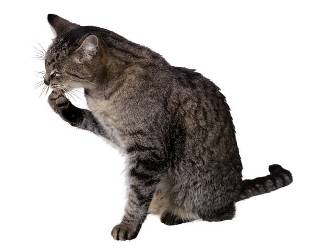 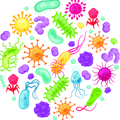 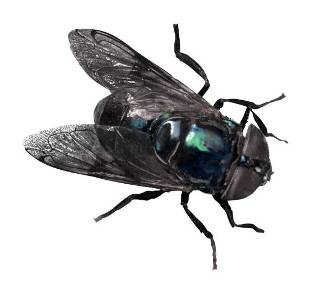 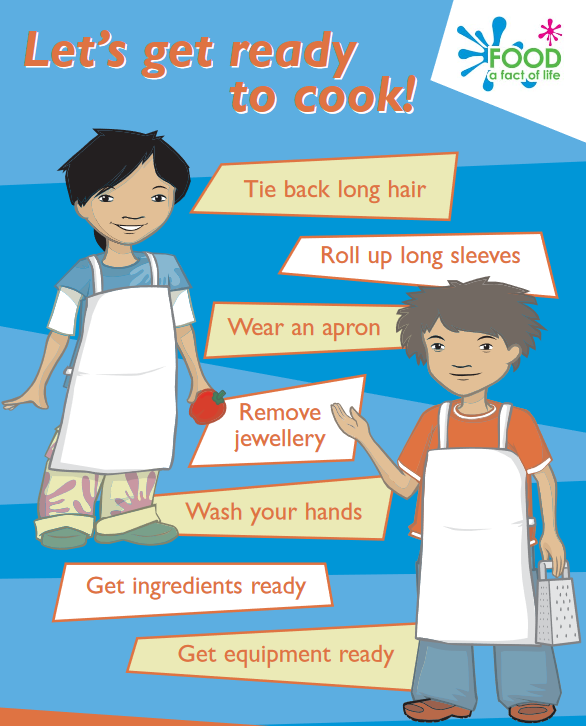 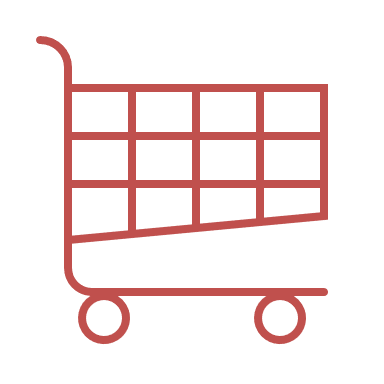 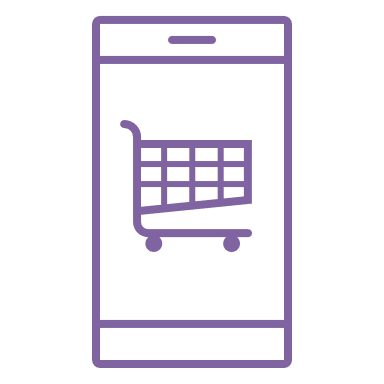 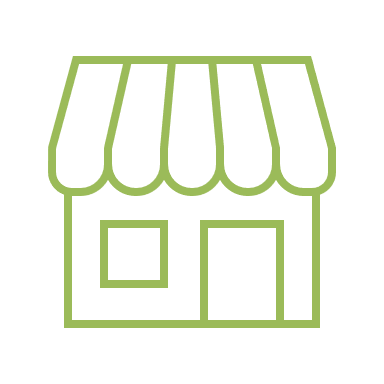 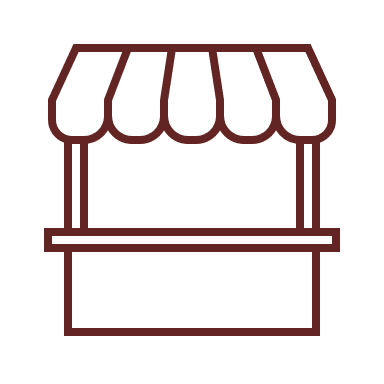 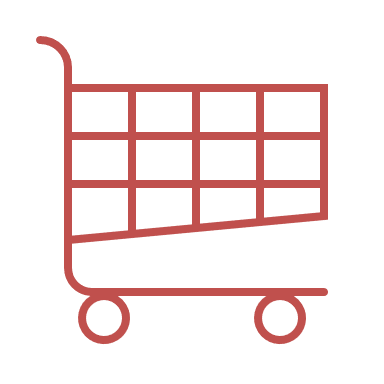 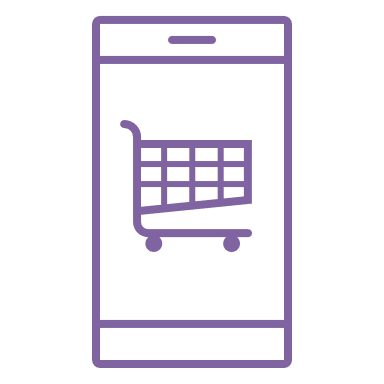 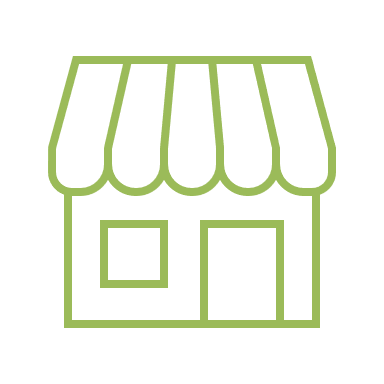 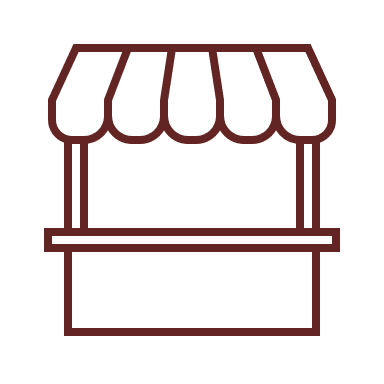 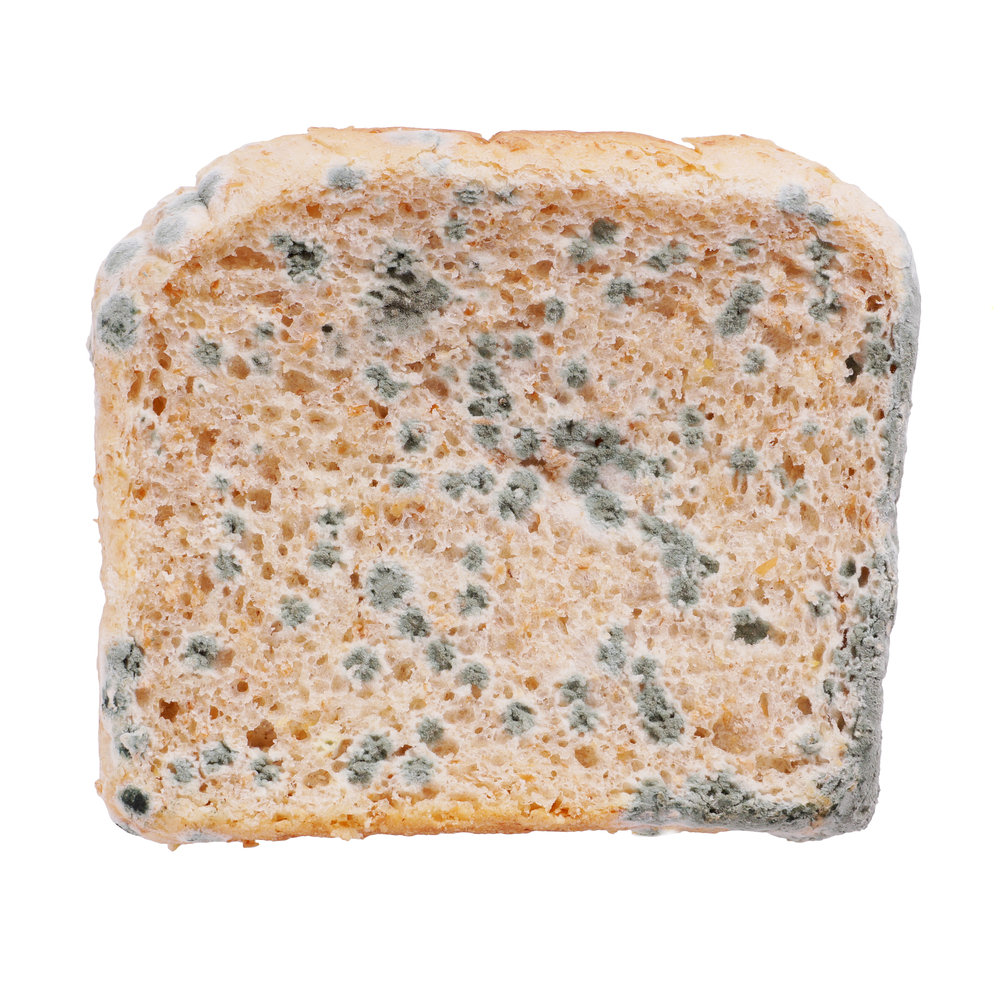 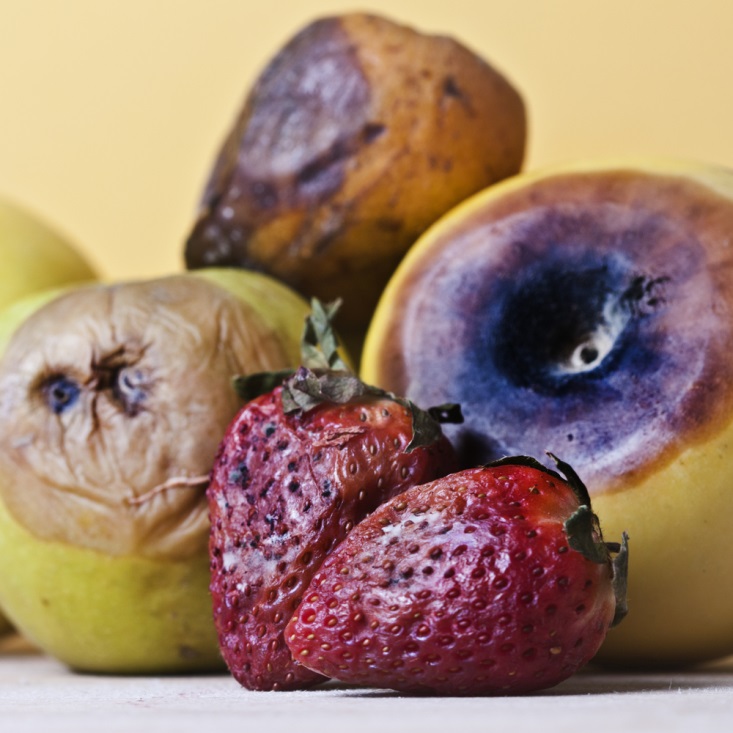 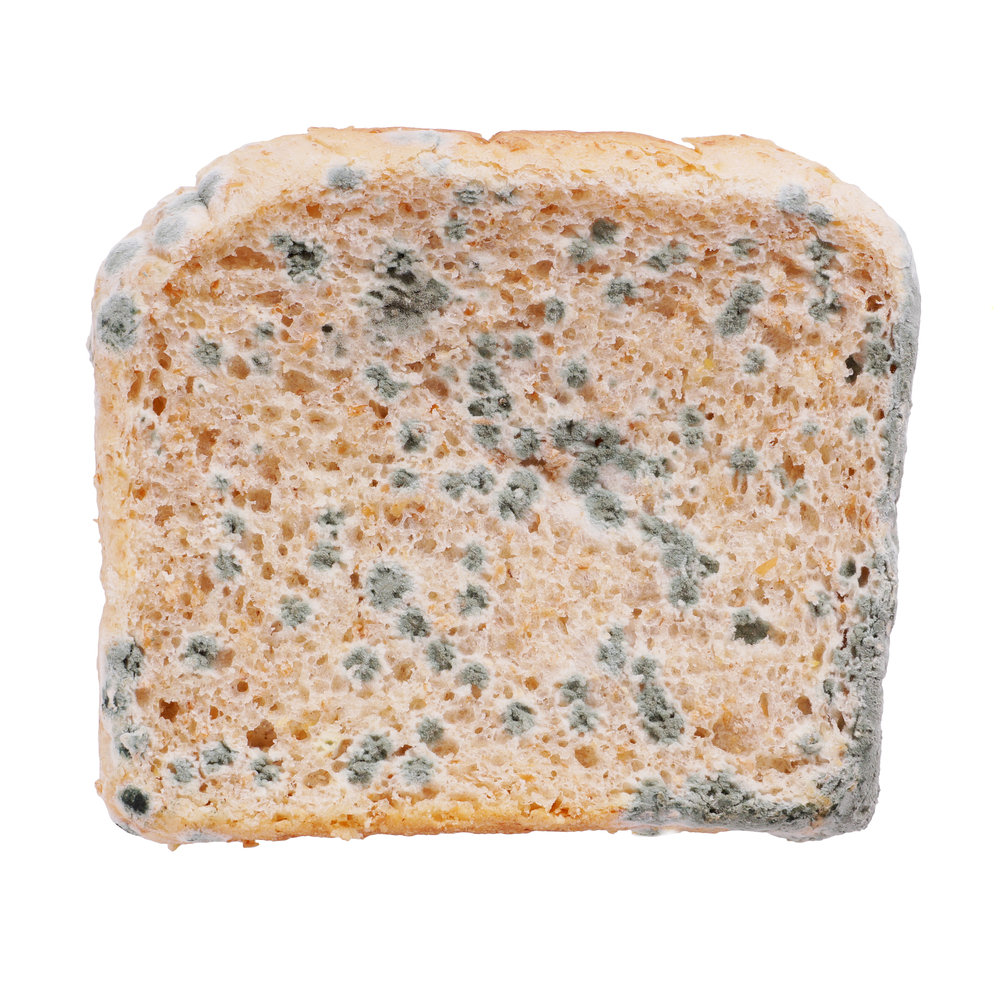 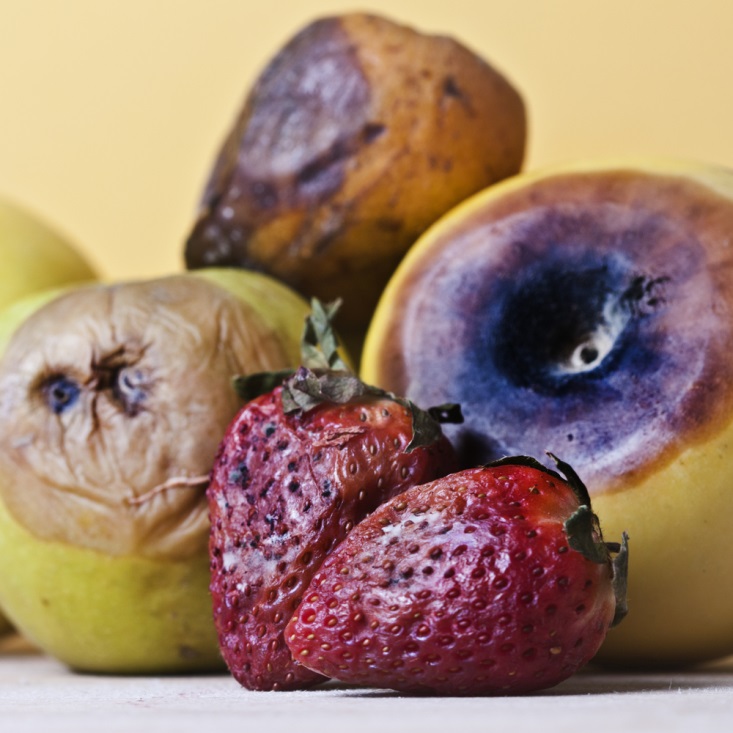 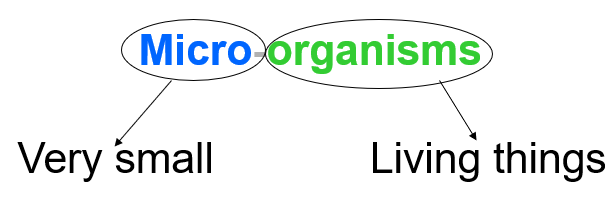 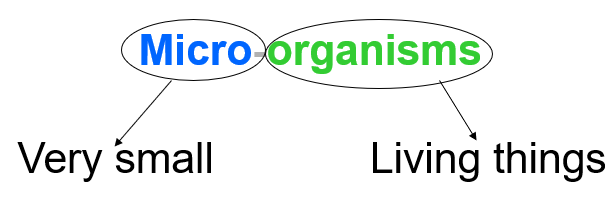 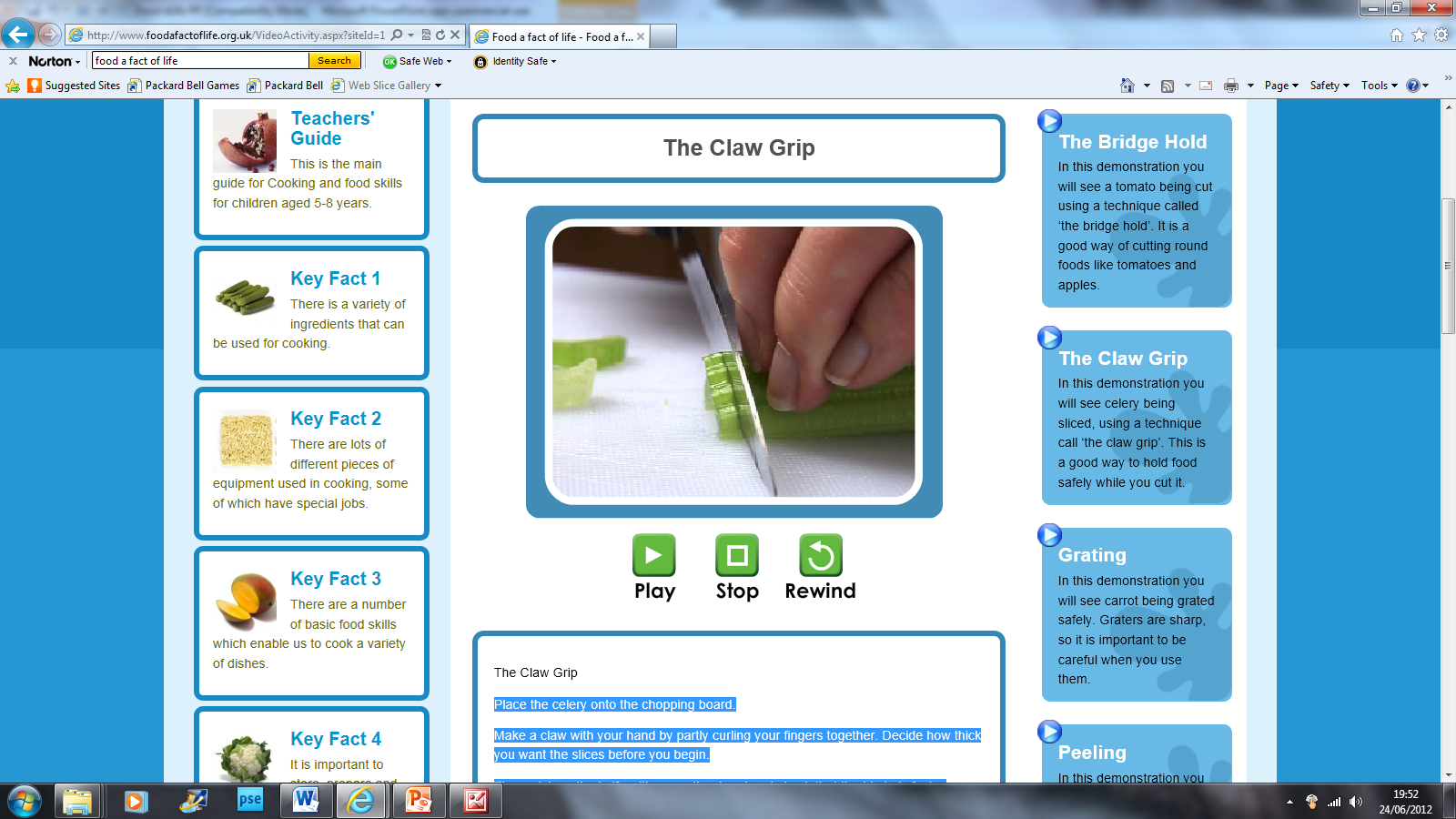 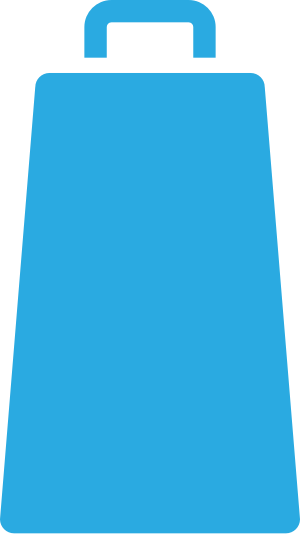 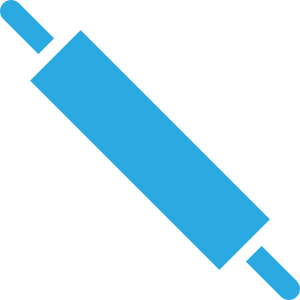 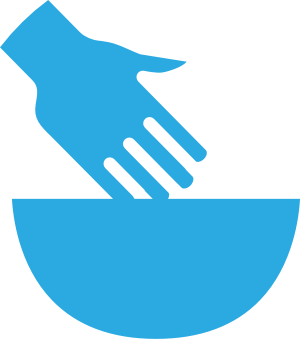 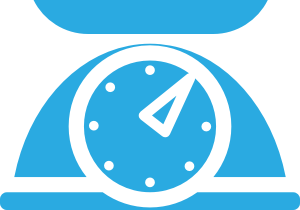 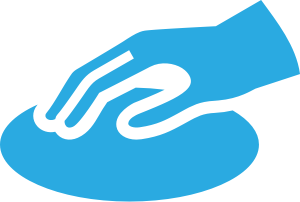 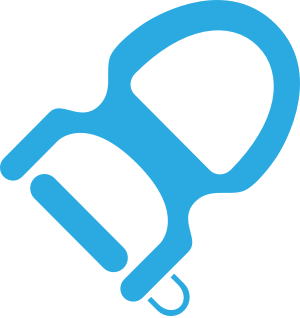 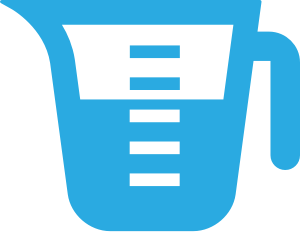 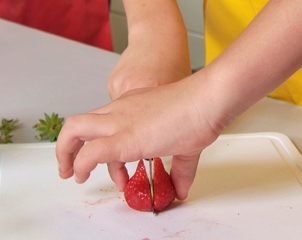 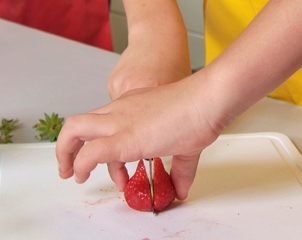 